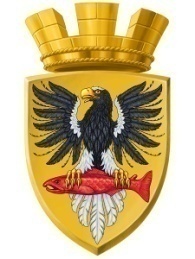                           Р О С С И Й С К А Я   Ф Е Д Е Р А Ц И ЯКАМЧАТСКИЙ КРАЙП О С Т А Н О В Л Е Н И ЕАДМИНИСТРАЦИИ ЕЛИЗОВСКОГО ГОРОДСКОГО ПОСЕЛЕНИЯот   27.02.2020			                    №    166-п             г. Елизово	Руководствуясь положениями ст. 46 Градостроительного кодекса Российской Федерации, ст.ст. 14,28 Федерального закона от 06.10.2003 №131-ФЗ  «Об общих принципах  организации местного самоуправления в Российской Федерации», в соответствии с Уставом Елизовского городского поселения Елизовского муниципального района в Камчатском крае,  Решением  Собрания депутатов Елизовского городского поселения от 06.02.2020 № 637 «Об итогах публичных слушаний по проекту планировки и межевания территории  на часть земельного участка с кадастровым номером 41:05:0101055:2266 Елизовского городского поселения», на основании итогов публичных слушаний по проекту планировки и межевания территории  на часть земельного участка с кадастровым номером 41:05:0101055:2266 Елизовского городского поселения, прошедших 05 декабря 2019,ПОСТАНОВЛЯЮ:Утвердить градостроительную документацию по планировке и межеванию  территории на часть земельного участка с кадастровым номером 41:05:0101055:2266 Елизовского городского поселения, согласно приложению к настоящему постановлению.Управлению архитектуры и градостроительства администрации Елизовского городского поселения направить экземпляр настоящего постановления в ФГБУ «ФКП Росреестра» по Камчатскому краю. Муниципальному казенному учреждению «Служба по обеспечению деятельности администрации Елизовского городского поселения» опубликовать (обнародовать) настоящее постановление в средствах массовой информации и разместить в информационно-телекоммуникационной сети «Интернет» на официальном сайте администрации Елизовского городского поселения.Настоящее постановление вступает в силу со дня его подписания.5. Контроль за исполнением настоящего постановления возложить на заместителя Главы администрации Елизовского городского поселения.Глава администрации Елизовского городского поселения                                                 Д.Б. ЩипицынПриложение к постановлению администрации Елизовского городского поселенияот «27» февраля 2020 №166-пСОДЕРЖАНИЕОсновная часть проекта планировки территории1.ОБЩИЕ ПОЛОЖЕНИЯРазработка документации по планировке и межеванию территории земельного участка с кадастровым номером 41:05:0101055:2266 (Муниципальный контракт от 21.06.2019г. № 0138300002119000054-01) в соответствии с:«Градостроительный кодекс Российской Федерации» от 29.12.2004 №190-ФЗ;Федеральный закон от 29.12.2004 № 191-ФЗ «О введении в действие Градостроительного кодекса Российской Федерации»;«Земельный кодекс Российской Федерации» от 25.10.2001 № 136-ФЗ;Федеральный закон от 24.07.2007	№	221-ФЗ «О кадастровойдеятельности»;Федеральный закон от 27.07.2006 №	149-ФЗ	«Об	информации,информационных технологиях и защите информации»;Федеральный закон от 13.07.2015 N 218-ФЗ «О государственной регистрации недвижимости».Федеральный закон от 10.01.2002 № 7-ФЗ «Об охране окружающей среды»;Федеральный закон от 30.03.1999	№	52-ФЗ	«О	санитарно-эпидемиологическом благополучии населения»;Федеральный закон от 22 июля 2008 г. № 123-ФЗ «Технический регламент о требованиях пожарной безопасности»;Федеральный закон от 21.12.1994 №68-ФЗ «О защите населения и территорий от чрезвычайных ситуаций природного и техногенного характера»;Приказ Министерства экономического развития Российской Федерации от 03.08.2011 №388 «Об утверждении требований к проекту межевания земельных участков»;«СП 42.13330.2016. Свод правил. Градостроительство. Планировка и застройка городских и сельских поселений. Актуализированная редакция СНиП 2.07.01-89*»«СП 47.13330.2016. Свод правил. Инженерные изыскания для строительства. Основные положения. Актуализированная редакция СНиП 11-0296»;СНиП 11-04-2003 «Инструкция о порядке разработки, согласования, экспертизы и утверждения градостроительной документации», утвержденная постановлением Государственного комитета РФ по строительству и жилищнокоммунальному комплексу от 29.10.2002 №150 (в части, не противоречащей Градостроительному кодексу РФ);СНиП 2.01.51-90 «Инженерно-технические мероприятия гражданской обороны»;СП 34.13330.2012 «Автомобильные дороги» Актуализированная редакция СНиП 2.05.02-85;РДС 30-201-98 «Инструкция о порядке проектирования и установления красных линий в городах и других поселениях Российской Федерации» (в части, не противоречащей Градостроительному кодексу Российской Федерации);Местные нормативы градостроительного проектирования Елизовского городского поселения Елизовского муниципального района Камчатского края, принятые Решением собрания депутатов Елизовского городского поселения от№929;Генеральный план Елизовского ГП.Правила землепользования и застройки Елизовского ГП.Топографическая съемка М 1:1000, выполненная специалистами в 2019году.Исходные данные:Муниципальный контракт от 21.06.2019г. № 0138300002119000054-01на выполнение работ документации по планировке и межеванию территории земельного участка с кадастровым номером 41:05:0101055:2266;Техническое задание (Приложение 1 к муниципальному контракту от «01» октября 2018 года №0138300002119000054-01) на разработку документации по планировке и межеванию на часть территории земельного участка с кадастровым номером 41:05:0101055:2266;Генеральный план Елизовского городского поселения, утвержденный решением совета депутатов от 16 ноября 2010г. №1033 «Об утверждении генерального плана Елизовского городского поселения»;- Правила землепользования и застройки Елизовского городского поселения Елизовского района Камчатского края, утвержденные решением Собрания депутатов Елизовского городского поселения третий созыв, тринадцатая сессия от 05.10.2017 № 214 «О внесении изменений в Правила землепользования и застройки Елизовского городского поселения Елизовского района сельского поселения Камчатского края»;Нормативы градостроительного Елизовского городского поселения, утвержденные решением собрания депутатов Елизовского городского поселения от 21.06.2016 № 929.Сведения из Единого государственного реестра прав;Топографическая съемка М 1:1000, выполненная специалистами ООО «Атлас» в 2019 году, шифр отчета по результатам инженерных изысканий ПП0029-07.2019-ИГДИ.Цель разработки проекта планировки территории- Обеспечение устойчивого	развития территории;-	Выделение элементов	планировочной структуры	территории проектирования;-	Установление параметров планируемого развития	элементов планировочной структуры	(кварталов), направленных на повышение эффективности использования территории и улучшения качества городской среды;- Установление границ	территорий общего пользования, зон планируемого	размещения	объектов федерального значения, объектов регионального значения, объектов местного значения;- Установление границ застроенных земельных участков и границ незастроенных земельных участков, включая планируемые для предоставления физическим и юридическим лицам для строительства и реконструкции объектов капитального строительства федерального, регионального или местного значения и размещения линейных объектов.Территория для проектированияТерритория для разработки документации по планировке и межеванию территории земельного участка с кадастровым номером 41:05:0101055:2266 расположена в границах Елизовского городского поселения, в состав которого входит город Елизово.Проект планировки и межевания территории разработан в границах земельного участка с кадастровым номером 41:05:0101055:2266, находящийся Камчатский край, Елизовский район, Елизовское городское поселение, п. Мутной, ул. Заречная, д. 1а. Площадь проектируемой территории составляет: 12,48 гаСреднегодовая температура воздуха составляет 0,6°С. Минимальная средняя температура января - минус 12,1°С. В августе наибольшая средняя температура плюс 13,5°С. Абсолютный минимум составил минус 41°С в феврале, а максимум -плюс 36°С в июле. Безморозный период длится более 3 месяцев, сумма температур выше 10°С составила 1080°С.ПОЛОЖЕНИЕ О ХАРАКТЕРИСТИКАХ ПЛАНИРУЕМОГОРАЗВИТИЯ ТЕРРИТОРИИ2.1 Плотность и параметры застройки территории (в пределах, установленных градостроительным регламентом)В соответствии с Правилами землепользования и застройки территории Елизовского городского поселения Елизовского района Камчатского края, утвержденными решением Собрания депутатов от 16 февраля 2017 г. № 122 «О внесении изменений в муниципальный нормативный правовой акт «Правила землепользования и застройки Елизовского городского поселения Елизовского района Камчатского края» от 12.09.2011 № Ю-НПА » проектируемая территория расположена в территориальной зоне Ж-2.Нормативные показатели плотности застройки территориальной зоны определяется в соответствии с Приложением «Г» Свода правил СП 42.13330.2011 «СНиП 2.07.01-89* Градостроительство. Планировка и застройка городских и сельских поселений», региональными и местными нормативами градостроительного проектирования.Для	МКД: Минимальный размер	земельного	участка -	400	кв. м.Минимальные отступы от границ земельного участка в целях определения места допустимого размещения объекта - 3 м. Максимальный процент застройки в границах земельного участка - 49. Предельное количество этажей - 4, включая мансардный.Для	ИЖС: Минимальный размер	земельного	участка -	400	кв. м;Максимальный размер земельного участка - 2000 кв.м.	Минимальные отступы от границ земельного участка в целях определения места допустимого размещения объекта - 3 м. Максимальный процент застройки в границах земельного участка площадью: -400 кв. м - 49; - 2000 кв. м - 74,8. Предельное количество этажей - 3.Для	религиозного использования:	Минимальные отступы	от	границ земельного участка в целях определения места допустимого размещения объекта -4 м. Предельная высота объекта - 30 м. Предельная высота ограждения - 2 м.По остальным видам в соответствии с ПЗЗ Елизовского городского поселения.На территории проектирования жилая застройка представлена многоквартирным жилым фондом подлежащем к расселению.В соответствии с этим расчет плотности не предоставляется.Характеристики объектов капитального строительства жилого, производственного, общественно-делового и иного назначения и необходимых для функционирования таких объектов и обеспечения жизнедеятельности граждан объектов коммунальной, транспортной, социальной инфраструктур.На проектируемой территории располагаются здания:жилого назначения: многоквартирный дом.общественного назначения: церковь.а так же здания вспомогательного назначения - гаражи, сараи, навесы.На территорию Елизовского ГП разработаны и утверждены Программы комплексного развития (далее - ПКР) Коммунальной, Транспортной и Социальной инфраструктуры.ПКР Коммунальной инфраструктуры:Теплоснабжение Елизовского городского поселения осуществляется от 30 источников ОАО «Камчатскэнерго», 24 источников ОАО «Ремонтноэксплуатационное управление» филиал «Камчатский» (табл. 1.2, табл. 1.3).-общая(установленная) тепловая мощность 176,8Гкал/ч, в том числе:•ОАО «Камчатскэнерго»-164,44Гкал/ч;•ОАО «РЭУ» филиал «Камчатский»-12,3Гкал/ч;-присоединенная нагрузка -86,732Гкал/ч(отопление и ГВСср.час), в том числе:•ОАО «Камчатскэнерго»-82,093Гкал/ч;•ОАО «РЭУ» филиал «Камчатский»-4,639Гкал/ч;-основное топливо -уголь, также используются мазут, дизтопливо;-аварийное (резервное) топливо отсутствует;-температурный график -95-70 °С; -схема теплоснабжения -открытая, закрытая;-средний физический износ оборудования и тепловых сетей: •оборудование -80%;•тепловые сети -82%. Наиболее крупными источниками теплоснабжения на территории Елизовского городского поселения являются котельные №№ 1, 2, 4, 6, Аэропорт. Удельный вес жилищного фонда, оборудованного централизованным теплоснабжением -82%.Реконструкция с переводом на сжигание природного газа угольных котельных №№ 2, 4, 6. 20. Реконструкция котельных №№, 29, 7, 18, 27, 14, 12, 22, 16, 23, 11, котельной «Аэропорт», с разработкой проектной документации.- реконструкция котельной № 29 (п. Мутной), установленной мощностью 0,2 Гкал/ч, в 2018г.Система электроснабжения Елизовского городского поселения является частью Центрального энергорайона Камчатской энергосистемы, входящей в состав ОЭС Востока.Центральный энергорайон технически изолирован от других энергорайонов Камчатской энергосистемы. Энергосистема Камчатки, в свою очередь, изолирована от других регионов Дальнего Востока.Энергообъекты системы электроснабжения функционируют в сейсмоопасной зоне, со сложными природными климатическими условиями (циклоны, землетрясения, ветровые нагрузки, гололёдообразование).Электроснабжение Центрального энергорайона осуществляется от теплоэлектроцентралей, принадлежащих ОАО «Камчатскэнерго», входящего в Холдинг ОАО «РАО Энергетические системы Востока» (ОАО «РАО ЭС Востока»), и обслуживаемых филиалом этой компании - «Камчатские ТЭЦ»:от Камчатской ТЭЦ-1 электрической мощностью 160 МВт;от Камчатской ТЭЦ-2 электрической мощностью 235 МВт;от Верхне-Мутновской ГеоЭС электрической мощностью 12 МВт;от Мутновской ГеоЭС электрической мощностью 50 МВт;от ГЭС-1 и ГЭС-3 каскада малых Толмачёвских ГЭС суммарной мощностью 20,6 МВт;дизельных электростанций суммарной мощностью 15,8 МВт.Электроснабжение Елизовского городского поселения осуществляется:от ПС 220 кВ, 110 кВ, 35 кВ, РП и ТП 10/0,4 кВ, ТП 6/0,4 кВ, принадлежащих ОАО «Камчатскэнерго» и обслуживаемых филиалом «Центральными электрическими сетями» (ЦЭС);от ТП 10/0,4 кВ, обслуживаемых филиалом «Камчатский» ОАО «Оборонэнерго».Источники электроснабжения (высокое и среднее I напряжение За передачу, распределение электроэнергии и эксплуатацию сетей напряжением 220 кВ, 110 кВ, 35 кВ в границах Елизовского городского поселения отвечает филиал «ЦЭС» ОАО «Камчатскэнерго».Распределение электрической мощности уровня напряжения 220 кВ обеспечивается от ПС220/110/35/10 кВ «Авача». Опорными центрами питания на напряжении 110 кВ являются ПС 110/35/10 кВ «Елизово», ПС 220/110/35/10 кВ «Авача». Опорными центрами питания на напряжении 35 кВ являются ПС 110/35/10 кВ «Елизово», ПС 35/10 кВ «Бугры» и ПС 35/10-6 кВ «Водозабор».Хозяйственно-питьевое и промышленное водоснабжение Елизовского городского поселения осуществляется за счёт эксплуатации месторождений пресных подземных вод: Елизовского, Хуторского и Мутнореченского.По результатам проведенных в 1991 году дополнительных геологоразведочных работ, эксплуатационные запасы пресных подземных вод Елизовского месторождения ГКЗ СССР утверждены в количестве 204,7 тыс. м3/сут. (ранее было 504 тыс. мЗ/сут.). Эксплуатационные запасы пресных подземных вод Хуторского месторождения ТКЗ Камчатской области утверждены в количестве 5,5 тыс. м3/сут.Лицензии на право пользования недрами (эксплуатацию месторождений) Федерального агентства по недропользованию «Роснедра» за №№ ПТР 00558 ВЭ, ПТР 00559 ВЭ, ПТР 00714 ВЭ имеет МУП «Петропавловский водоканал».Елизовское месторождение пресных подземных вод эксплуатируется Авачинским водозабором, Хуторское - водозаборами мкр. Пограничный и Садовый, Мутнореченское - п. Мутной.Основным источником водоснабжения являются подземные водоносные горизонты Елизовского месторождения, гидравлически связанные с рекой Авача.Вода для потребителей поступает от четырех водозаборов:Авачинский водозабор - 19 скважин;Водозабор мкр. Садовый - 3 скважины;Водозабор мкр. Пограничный - 5 скважин;Водозабор п. Мутной - 2 скважины.Реконструкция водозабора п. Мутной, в том числе разработка проектно-сметной документации.Цель:	выполнение	санитарно-технических	требований к источнику водоснабжения, повышение надежности системы водоснабжения.Технические параметры проекта:	технические параметры проекта определяются при разработке проектно-сметной документации на объект, планируемый к внедрению. Технические параметры, принятые при разработке проектных решений, должны соответствовать установленным нормам и требованиям действующего законодательства.Необходимые капитальные затраты: 2 543 тыс. руб.Срок реализации: 2020 г.Ожидаемые эффекты:повышение надежности работы системы водоснабжения;улучшение санитарно-технического состояния источника водоснабжения.Сроки получения эффектов: в течение срока полезного использованияоборудования.Простой срок окупаемости:	равен	сроку полезного использованияоборудования.Строительство и реконструкция сетей водоснабжения, включая разработку ПСДРеконструкция и строительство сетей водоснабжения п. МутнойКачество воды в скважинах водозабора Мутной неудовлетворительное.Отмечается повышенное содержание сероводорода (до 5 мг/л), железа (3 мг/л), цветности (до 60 град). Вода относится к технической и поставляется для технических нужд. Население услуги водоснабжения не оплачивает.В целях удовлетворения потребностей населения микрорайона Мутной в хозяйственно-питьевом водоснабжении надлежащего качества необходимо строительство локальных водоочистных сооружений, либо подключение территории микрорайона к системе централизованного водоснабжения от водозабора Авачинский.Отведение производственно-бытовых сточных вод осуществляется самотечными сетями на канализационные насосные станции (КНС), расположенные в пониженных местах рельефа, от которых напорными трубопроводами часть стоков подается на очистные сооружения, а основная часть сбрасывается через береговые выпуски в акваторию рек Авача, Хуторская, Мутная, а также в ручей Канонерский.Установка блочных очистных сооружений п. Мутной производительностью 100 м3/сут., в том числе разработка проектно-сметной документации.Цель: выполнение санитарно-технических требований.Технические параметры проекта:	технические параметры проекта определяются при разработке проектно-сметной документации на объект, планируемый к внедрению. Технические параметры, принятые при разработке проектных решений, должны соответствовать установленным нормам и требованиям действующего законодательства.Необходимые капитальные затраты: 6 630 тыс. руб. Срок реализации: 2018 г.Ожидаемые эффекты:улучшение качества предоставляемых услуг;улучшение санитарно-технического состояния источника водоснабжения. Сроки получения эффектов: в течение срока полезного использования оборудования.Простой срок окупаемости:	равен	сроку	полезного	использованияоборудования.ПКР Социальной инфраструктуры:Строительство объектов на проектируемой территории не предусмотрено. ПКР Транспортной инфраструктуры:Строительство объектов на проектируемой территории не предусмотрено.Зоны планируемого размещения объектов федерального значения, объектов регионального значения, объектов местного значения. Объекты федерального, регионального и местного значения на территории проектирования не размещаются.Информация о планируемых мероприятиях по обеспечению сохранения применительно к территориальным зонам.Территориальная зона Ж-2 на территории проектирования не требует изменений.3. ПОЛОЖЕНИЕ ОБ ОЧЕРЕДНОСТИ ПЛАНИРУЕМОГО РАЗВИТИЯ ТЕРРИТОРИИ, СОДЕРЖАЩИЕ ЭТАПЫ ПРОЕКТИРОВАНИЯ, СТРОИТЕЛЬСТВА, РЕКОНСТРУКЦИИ ОКСУказанная территория не предназначена для развития жилого назначения, на территории отсутствует питьевое водоснабжение надлежащего качества, в связи с эти данная территория подлежит расселению.Материалы по обоснованию проектапланировки территории1.ОБОСНОВАНИЕ ОПРЕДЕЛЕНИЯ ГРАНИЦ ЗОН ПЛАНИРУЕМОГО РАЗМЕЩЕНИЯ ОБЪЕКТОВ КАПИТАЛЬНОГО СТРОИТЕЛЬСТВНа территории разработки документации по планировке территории расположены существующие объекты капитального строительства - многоквартирный дом, церковь, вспомогательные здания в т.ч. жилые, гаражи, сараи, навесы, беседки.Рассоложенные объекты соответствуют градостроительным регламентам территориальной зоне Ж-2 Правил землепользования и застройки Елизовского городского поселения Елизовского района Камчатского края, утвержденные решением Собрания депутатов Елизовского городского поселения третий созыв, тринадцатая сессия от 05.10.2017 № 214 «О внесении изменений в Правила землепользования и застройки Елизовского городского поселения Елизовского района сельского поселения Камчатского края».1.ОСНОВНЫЕ ВИДЫ РАЗРЕШЁННОГО ИСПОЛЬЗОВАНИЯРасчетные показатели минимально допустимого уровня обеспеченности территории объектами коммунальной, транспортной, социальной инфраструктур и расчетные показатели максимально допустимого уровня территориальной доступности указанных объектов для населения определяются в соответствии с местными и региональными нормативами градостроительного проектирования.Строительство новых объектов капитального строительства жилого фонда (многоквартирные дома, индивидуальные жилые дома) не предусмотрено.ОБОСНОВАНИЕ СООТВЕТСТВИЯ ПЛАНИРУЕМЫХ ПАРАМЕТРОВ, МЕСТОПОЛОЖЕНИЯ И НАЗНАЧЕНИЯ ОБЪЕКТОВ РЕГИОНАЛЬНОГО ЗНАЧЕНИЯ, ОБЪЕКТОВ МЕСТНОГО ЗНАЧЕНИЯНОРМАТИВАМ ГРАДОСТРОИТЕЛЬНОГО ПРОЕКТИРОВАНИЯ ИТРЕБОВАНИЯМ ГРАДОСТРОИТЕЛЬНЫХ РЕГЛАМЕНТОВОбъекты местного, регионального, федерального значения на проектируемой территории отсутствуют.ПЕРЕЧЕНЬ МЕРОПРИЯТИЙ ПО ЗАЩИТЕ ТЕРРИТОРИИ ОТ ЧРЕЗВЫЧАЙНЫХ СИТУАЦИЙ ПРИРОДНОГО И ТЕХНОГЕННОГО ХАРАКТЕРА, В ТОМ ЧИСЛЕ ПО ОБЕСПЕЧЕНИЮ ПОЖАРНОЙ БЕЗОПАСНОСТИ И ПО ГРАЖДАНСКОЙ ОБОРОНЕ3.1. Чрезвычайные ситуации природного характераЧС природного характера - обстановка на определенной территории или акватории, сложившаяся в результате возникновения источника природной чрезвычайной ситуации, который может повлечь или повлек за собой человеческие жертвы, ущерб здоровью и окружающей природной среде, значительные материальные потери и нарушение условий жизнедеятельности людей.Источники возникновения чрезвычайных ситуаций на территории Елизовского городского поселения подразделяются на следующие категории:Источники чрезвычайных ситуаций природного характера, которые могут оказать воздействие на территорию в границах поселения;Источники чрезвычайных ситуаций техногенного характера, которые могут оказать воздействие на территорию в границах поселения, а так же прилегаемую местность за её пределами;Источники чрезвычайных ситуаций биолого-социального характера, на территории в границах поселения, а так же прилегаемую местность за её пределами (при наличии данных источников чрезвычайных ситуаций).Анализ возникновения угрозы чрезвычайных ситуаций природного характера на территории п. Мутного1.	Опасные гидрологические явления и процессы - события гидрологического происхождения или результат гидрологических процессов, возникающих под действием различных природных или гидродинамических факторов или их сочетаний, оказывающих поражающее воздействие на людей, сельскохозяйственных животных и растения, объекты экономики и окружающую природную среду.На территории поселения возможно возникновение такого явления как паводок.Паводок - интенсивный сравнительно кратковременный подъем уровня воды в реке, вызываемый обильными дождями, ливнями, иногда быстрым таянием снега при оттепелях. В отличие от половодий, паводки могут повторяться несколько раз в году. Особую угрозу представляют так называемые внезапные паводки, связанные с кратковременными, но очень интенсивными ливнями, которые случаются и зимой из-за оттепелей.В целях обеспечения безопасности на водных объектах разработаны местные правовые акты.Мероприятия-	регулирование стока в русле рек;-	отвод паводковых вод;-	регулирование поверхностного стока на водосборах;-	заблаговременное разрушение ледяного покрова рек;-	ограждение территорий дамбами (системами обвалования);-	увеличение пропускной способности речного русла;-	повышение отметок защищаемой территории;-	агролесомелиорация.2.	Опасные метеорологические явления и процессы - природные процессы и явления, возникающие в атмосфере под воздействием различных природных факторов или их сочетаний, оказывающие или могущие оказать поражающее воздействие на людей, объекты экономики и окружающую среду.Сильный ветер, продолжительные дожди и снегопады, сильные гололед, мороз и жара возможны на территории всего поселения. Перечисленные метеорологические явления приводят к нарушению жизнеобеспечения населения, авариям на коммунальных и энергетических сетях. Показатель приемлемого риска ЧС природного характера составляет 1*10-2 - 1х10-5.Резкое таяние снега, проливные дожди (за 12 часов более 50 мм осадков) могут привести к подтоплению жилого фонда, объектов социального назначения и объектов инфраструктуры (сети улиц и дрог, сети электроснабжения, связи), нарушению электроснабжения.Для снижения риска возникновения природных ЧС вследствие воздействия источников ЧС (подтопления и затопления территории при весеннем половодье, резком таянии снега и проливных дождях), требуется проектирование мероприятий по инженерной защите территории с учётом п.п.1.2, 1.4-1.6, 1.8-1.11, 1.15-1.17 СНиП 2.06.15-85 «Инженерная защита территории от затопления и подтопления».Ливневые дожди - затопление территории и подтопление фундаментов предотвращается сплошным водонепроницаемым покрытием и планировкой территории с уклонами в сторону ливневой канализации.Ветровые нагрузки - в соответствии с требованиями СП 20.13330.2011. «Нагрузки и воздействия. Актуализированная редакция СНиП 2.01.07-85*» (далее также - СП 20.13330.2011) элементы сооружений должны быть рассчитаны на восприятие ветровых нагрузок равным значению ветрового давления - 38 кгс/м2, характерным для данного климатического района.Выпадение снега - конструкции кровли должны быть рассчитаны на восприятие снеговых нагрузок 120 кг/м2, установленных СП 20.13330.2011 для данного района строительства.Для минимизации ущерба причиняемого неблагоприятными метеорологическими явлениями определены следующие организационные мероприятия:-	организация круглосуточного дежурства на районных узлах связи, приведение в готовность средств оповещения населения, информирование населения о действиях во время ЧС;-	контроль над состоянием и своевременное восстановление деятельности жизнеобеспечивающих объектов энерго-, тепло- и водоснабжения, инженерных коммуникаций, линий электропередач, связи;-	обеспечение нормативного функционирования транспортных путей: организация метелезащиты и ветрозащиты путей сообщения и наземных инженерно-коммуникационных систем от ветров; подсыпка песка на проезжей части для предотвращения дорожно-транспортных происшествий, происходящих вследствие гололеда; своевременная организация контроля над транспортными потоками.3.	Природные пожары - это пожары, которые происходят в условиях окружающей природной среды. Они характеризуются как неконтролируемое стихийно распространяющееся горение растительности, причиняющее материальный ущерб, вред жизни и здоровью граждан, нарушение теплового баланса в зоне пожара, загрязнение атмосферы продуктами горения, вызывающее эрозию почвы. Причиной возникновения лесных пожаров городского поселения, как правило, является не соблюдение требований безопасности обращения с огнем граждан на отдыхе, а также неконтролируемые палы сухой травы и пожнивных остатков. Основными поражающими факторами являются открытое пламя и сильное задымление территории.На территории поселения вероятность возникновения природных пожаров в жилой зоне маловероятна.Для успешного тушения пожаров разработана и реализуется единая система государственных и общественных мероприятий, названная пожарной профилактикой.4.	Сейсмическая опасность - это геологические и инженерно-геологические процессы, которые оказывают или потенциально могут оказать отрицательное воздействие на состояние инженерных сооружений и прочих хозяйственных объектов, экосистем, а также на жизнедеятельность людей. Развитие опасных геологических процессов может быть обусловлено как непосредственно влиянием строительства на вмещающий грунтовый массив, так и изменением тектонических, гидрогеологических и прочих характеристик массива под воздействием региональных природных факторов.Землетрясения - это сейсмические явления, возникающие в результате внезапных смещений и разрывов в земной коре или верхней части мантии, передающиеся на большие расстояния в виде резких колебаний, приводящих к разрушению зданий, сооружений, пожарам и человеческим жертвам. В соответствии с данными СТП Елизовского района и СП 14.13330.2014. «Строительство в сейсмических районах. СНиП II-7-81*» (далее также - СП 14.13330.2014) уровень фоновой сейсмичности проектируемой территории составляет 9 баллов.К первичным факторам поражения при землетрясениях практически можно отнести только резкие толчки и колебания земной поверхности. Вторичные факторы условно можно подразделить на природные и связанные с человеческой деятельностью. Они вызывают опасные геологические явления - растяжение, течение и проседание грунта, широкие трещины в нем, обвалы, камнепады и пр. Кпоследствиям, связанным с человеческой деятельностью, можно отнести повреждение зданий, пожары, взрывы, наводнения (в случае разрушения гидротехнических сооружений - плотин), выбросы вредных веществ, аварии, выход из строя систем жизнеобеспечения (водопровода, канализации, теплотрасс).Сильные землетрясения влекут за собой массовую гибель и травмы людей, как физические, так и психические.При возникновении землетрясения на территории села силой 7 баллов жилые здания получат следующие повреждения:-	слабые (тонкие трещины в штукатурке; откалывание небольших кусков штукатурки; тонкие трещины в сопряжениях перекрытий со стенами и стенового заполнения с элементами каркаса, между панелями, в разделке печей и дверных коробок; тонкие трещины в перегородках, карнизах, фронтонах, трубах. Видимые повреждения конструктивных элементов отсутствуют).- умеренные (падение пластов штукатурки, сквозные трещины в перегородках, глубокие трещины в карнизах и фронтонах, выпадение кирпичей из дымовых труб, падение отдельных черепиц. Слабые повреждения несущих конструкций: тонкие трещины в несущих стенах; незначительные деформации и отколы бетона или раствора в узлах каркаса и в стыках панелей).-	тяжелые (обвалы частей перегородок, карнизов, фронтонов, дымовых труб; значительные повреждения несущих конструкций: сквозные трещины в стенах; значительные деформации каркаса; заметные сдвиги панелей; выкрашивание бетона в узлах каркаса).-	частичные (проломы и вывалы в несущих стенах; развалы стыков и узлов каркаса; нарушение связей между частями здания; обрушение отдельных панелей перекрытия; обрушение крупных частей здания).-	полное разрушение жилых зданий, находящихся в аварийном и ветхом состоянии.МероприятияОсновной мерой обеспечения безопасности жизнедеятельности населения является комплекс экономических, технических и организационных мероприятий, направленных на уменьшение тяжести и масштабов возможных последствий. К ним могут быть отнесены:-	создание специальной сети сейсмического наблюдения и прогнозирования землетрясений;-	определение наиболее сейсмоопасных территорий;-	обучение населения способам самоспасения, взаимопомощи и выживания;-	строительство сейсмоустойчивых зданий и сооружений.При строительстве объектов необходимо осуществлять антисейсмические мероприятия, учитывая требования СП 14.13330.2014. Сейсмостойкость сооружений обеспечивается специальными конструктивными мероприятиями, повышающими прочность и монолитность несущих конструкций. Большое значение в антисейсмическом строительстве имеет высокое качество строительных материалов и технологии выполнения работ.3.2	Чрезвычайные ситуации техногенного характераЧС техногенного характера - состояние, при котором в результате возникновения источника техногенной чрезвычайной ситуации на объекте, определенной территории или акватории нарушаются нормальные условия жизни и деятельности людей, возникает угроза их жизни и здоровью, наносится ущерб имуществу населения, народному хозяйству и окружающей природной среде. К опасным техногенным происшествиям относят аварии на промышленных объектах или на транспорте, пожары, взрывы или высвобождение различных видов энергии.В зависимости от масштаба, чрезвычайные происшествия (ЧП) делятся на аварии, при которых наблюдаются разрушения технических систем, сооружений, транспортных средств, но нет человеческих жертв, и катастрофы, при которых наблюдается не только разрушение материальных ценностей, но и гибель людей.Анализ возникновения угрозы чрезвычайных ситуаций техногенного характера на территории1.	Аварии на пожароопасных объектах. К числу пожароопасных объектов относятся предприятия и объекты использующие, хранящие и транспортирующие горючие взрывопожароопасные вещества. Таким объектом на территории поселения является:-	АЗС - 2 объекта.Масштаб возможных ЧС на данных объектах носит локальный характер, тип опасного вещества - ГСМ.Особенности конструкции и технологического процесса АЗС практически исключают выброс нефтепродуктов из емкостей хранения в окружающую среду, однако в процессе эксплуатации возможны локальные ЧС связанные с:-	переливом нефтепродукта в бензобак автомобиля из-за отказа автоматики;-	разъединением соединительных трубопроводов «автоцистерна-резервуар»;-	разгерметизацией цистерны в результате транспортной аварии;-	разгерметизацией сливной муфты при приеме нефтепродуктов из автоцистерны.Исходя из статистики вероятность возникновения ЧС, связанных с нарушением технологического процесса на объекте, находится в пределах допустимых значений. Социально-значимые объекты в зоне поражения отсутствуют.Пожароопасные, химически-, биологически- и радиационно-опасные объекты на территории поселения отсутствуют.2.	Транспортные аварии. Автомобильный транспорт является источником повышенной опасности. На территории поселения возрастает количество автомобильного транспорта, принадлежащего физическим лицам. Безопасность участников движения во многом зависит непосредственно от них самих. Около 75 % всех аварий на автомобильном транспорте происходит из-за нарушения водителями правил дорожного движения. Наиболее опасными видами нарушений являются:-	превышение скорости;-	игнорирование дорожных знаков;-	выезд на полосу встречного движения;-	управление автомобилем в нетрезвом состоянии.Кроме того, очень часто приводят к аварии плохие дороги (главным образом скользкие), неисправность машин (тормоза, рулевое управление, колеса и шины).Исходя из статистических данных, следует, что вероятность возникновения ДТП на дорогах сельского поселения нет. Маршрутов транспортировки опасных грузов по территории поселения не проходит.Мероприятия-	повышение персональной дисциплины участников дорожного движения;-	своевременная реконструкция дорожного полотна.3.	Аварии на электроэнергетических системах. В поселении также существует риск возникновения ЧС на трансформаторной подстанции. Причиной возникновения аварии с долговременным перерывом электроснабжения всех потребителей может явиться изношенность и выработка проектного ресурса значительной части технологического оборудования объекта, невыполнение в полной мере мероприятий по планово-предупредительному ремонту оборудования из-за недофинансирования. Также вероятно возникновение аварии в связи с общим снижением уровня технологической дисциплины. Перечисленные причины будут являться основными и при возникновении технологических аварий и возгораний на электроэнергетических системах.Вероятность возникновения аварийных ситуаций на электросетях маловероятна.Мероприятия- проведение работ по реконструкции объекта;-	проведение плановых мероприятий по проверке состояния объекта и оборудования;-	своевременная замена технологического оборудования электростанций на более современное и надежное.4.	Аварии на коммунальных системах жизнеобеспечения. Аварии на трубопроводах в большинстве случаев возникают по причине брака при строительно-монтажных работах, отступления от проектных решений, внешних механических воздействий, коррозионного износа труб, запорной и регулирующей арматуры. Объектами риска в районе являются системы тепло и водоснабжения. Риск возникновения аварий на сетях газоснабжения отсутствует в связи с отсутствием в поселении сетей газоснабжения.Сохраняется вероятность возникновения аварийных ситуаций на системах теплоснабжения в связи с износом основных производственных фондов.Исходя из статистических данных, следует, что вероятность возникновения аварийных ситуаций на системах водоснабжения маловероятны.Мероприятия-	проведение технических мероприятий по диагностике состояния трубопроводов;-	проведение ремонтов линейной части трубопроводов.Основные причины возникновения техногенных опасностей.Основными причинами возникновения техногенных опасностей являются:-	нерациональное размещение потенциально опасных объектов производственного назначения и объектов хозяйственной и социальной инфраструктуры;-	технологическая отсталость производства, низкие темпы внедрения ресурсо-, энергосберегающих и других технически совершенных и безопасных технологий;-	износ средств производства, достигающий в ряде случаев предаварийного уровня;-	увеличение объемов транспортировки, хранения, использования опасных или вредных веществ и материалов;-	снижение профессионального уровня работников;-	низкая ответственность должностных лиц, снижение уровня производственной и технологической дисциплины;-	недостаточность контроля над состоянием потенциально опасных объектов; ненадежность системы контроля за опасными или вредными факторами;-	снижение уровня техники безопасности на производстве, транспорте, в энергетике, сельском хозяйстве.3.3	Мероприятия по гражданской обороне и обеспечению пожарнойбезопасностиНа основании федерального закона от 06.10.2003 г № 131-Ф3 «Об общих принципах организации местного самоуправления в Российской Федерации»,Устава поселения, в целях предупреждения и ликвидации чрезвычайных ситуаций, обеспечения пожарной безопасности в населенных пунктах поселения реализуется комплекс организационных, методических и технических мероприятий, обеспечивающих достижение поставленной цели, и направленных на укрепление пожарной безопасности в муниципальном образовании.Также на обеспечение пожарной безопасности направлены планировочные, конструктивные и инженерные решения проекта.В пределах зон жилых застроек, общественно-деловых зон допускается размещать производственные объекты, на территориях которых нет зданий, сооружений и строений категорий А, Б и В по взрывопожарной и пожарной опасности. При этом расстояние от границ земельного участка производственного объекта до жилых зданий, зданий детских дошкольных образовательных учреждений, общеобразовательных учреждений, учреждений здравоохранения и отдыха устанавливается в соответствии с требованиями Федерального закона от 22.07.2008	№	123 «Технический регламент о требованиях пожарной безопасности».В случае невозможности устранения воздействия на людей и жилые здания опасных факторов пожара и взрыва на пожаровзрывоопасных объектах, расположенных в пределах зоны жилой застройки, следует предусматривать уменьшение мощности, перепрофилирование организаций или отдельного производства либо перебазирование организации за пределы жилой застройки.Подъезд пожарных автомобилей должен быть обеспечен:1)	с двух продольных сторон - к зданиям многоквартирных жилых домов высотой 28 и более метров (9 и более этажей), к иным зданиям для постоянного проживания и временного пребывания людей, зданиям зрелищных и культурнопросветительных учреждений, организаций по обслуживанию населения, общеобразовательных учреждений, лечебных учреждений стационарного типа, научных и проектных организаций, органов управления учреждений высотой 18 и более метров (6 и более этажей);2)	со всех сторон - к односекционным зданиям многоквартирных жилых домов, общеобразовательных учреждений, детских дошкольных образовательных учреждений, лечебных учреждений со стационаром, научных и проектных организаций, органов управления учреждений.К зданиям, сооружениям и строениям производственных объектов по всей их длине должен быть обеспечен подъезд пожарных автомобилей:1)	с одной стороны - при ширине здания, сооружения или строения не более 18 метров;2)	с двух сторон - при ширине здания, сооружения или строения более 18 метров, а также при устройстве замкнутых и полузамкнутых дворов.Допускается предусматривать подъезд пожарных автомобилей только с одной стороны к зданиям, сооружениям и строениям в случаях:1)	меньшей этажности;2)	двусторонней ориентации квартир или помещений;3)	устройства наружных открытых лестниц, связывающих лоджии и балконы смежных этажей между собой, или лестниц 3-го типа при коридорной планировке зданий.К зданиям с площадью застройки более 10 000 квадратных метров или шириной более 100 метров подъезд пожарных автомобилей должен быть обеспечен со всех сторон.Допускается увеличивать расстояние от края проезжей части автомобильной дороги до ближней стены производственных зданий, сооружений и строений до 60 метров при условии устройства тупиковых дорог к этим зданиям, сооружениям и строениям с площадками для разворота пожарной техники и устройством на этих площадках пожарных гидрантов. При этом расстояние от производственных зданий, сооружений и строений до площадок для разворота пожарной техники должно быть не менее 5, но не более 15 метров, а расстояние между тупиковыми дорогами должно быть не более 100 метров.Ширина проездов для пожарной техники должна составлять не менее 6 метров.В общую ширину противопожарного проезда, совмещенного с основным подъездом к зданию, сооружению и строению, допускается включать тротуар, примыкающий к проезду.Расстояние от внутреннего края подъезда до стены здания, сооружения и строения должно быть:1)	для зданий высотой не более 28 метров - не более 8 метров;2)	для зданий высотой более 28 метров - не более 16 метров.Конструкция дорожной одежды проездов для пожарной техники должнабыть рассчитана на нагрузку от пожарных автомобилей.В замкнутых и полузамкнутых дворах необходимо предусматривать проезды для пожарных автомобилей.Сквозные проезды (арки) в зданиях, сооружениях и строениях должны быть шириной не менее 3,5 метра, высотой не менее 4,5 метра и располагаться не более чем через каждые 300 метров, а в реконструируемых районах при застройке по периметру - не более чем через 180 метров.Тупиковые проезды должны заканчиваться площадками для разворота пожарной техники размером не менее чем 15*15 метров. Максимальная протяженность тупикового проезда не должна превышать 150 метров.Сквозные проходы через лестничные клетки в зданиях, сооружениях и строениях следует располагать на расстоянии не более 100 метров один от другого. При примыкании зданий, сооружений и строений под углом друг к другу в расчет принимается расстояние по периметру со стороны наружного водопровода с пожарными гидрантами.При использовании кровли стилобата для подъезда пожарной техники конструкции стилобата должны быть рассчитаны на нагрузку от пожарных автомобилей не менее 16 тонн на ось.К рекам и водоемам должна быть предусмотрена возможность подъезда для забора воды пожарной техникой в соответствии с требованиями нормативных документов по пожарной безопасности.ОСНОВНАЯ ЧАСТЬ ПРОЕКТА МЕЖЕВАНИЯ ТЕРРИТОРИИ1.	ПЕРЕЧЕНЬ И СВЕДЕНИЯ О ПЛОЩАДИ ОБРАЗУЕМЫХ ЗЕМЕЛЬНЫХ УЧАСТКОВ, СПОСОБЫ ОБРАЗОВАНИЯ.По проекту межевания образуется 6 земельных участков и 1 земельный участок сохраняется в измененных границах. Общая площадь 913788 кв.м. Информация по образуемым земельным участкам и их частям представлена в таблице 1.Таблица 1. Сведения об образуемых земельных участкахИнформация по изменяемому земельному участку и представлена в таблице 2Таблица 2. Сведения об изменяемых земельных участкахТаблица 3. Каталог координат образуемых земельных участков и частей земельных участковТаблица 3. Каталог координат2.	ПЕРЕЧЕНЬ И СВЕДЕНИЯ О ПЛОЩАДИ ОБРАЗУЕМЫХ ЗЕМЕЛЬНЫХ УЧАСТКОВ, СПОСОБЫ ОБРАЗОВАНИЯ, В ТОМ ЧИСЛЕ СВЕДЕНИЯ ОБ ОБРАЗУЕМЫХ ЗЕМЕЛЬНЫХ УЧАСТКАХ, ОТНЕСЕННЫХ К ТЕРРИТОРИЯМ ОБЩЕГО ПОЛЬЗОВАНИЯПроектом межевания предусматривается образование многоконтурного земельного участка с видом разрешенного использования общего пользования код.12.0.1 «улично-дорожная сеть» площадью 1192 кв.м (ул. Заречная) и земельного участка площадью 951 кв.м3.	ЦЕЛЕВОЕ НАЗНАЧЕНИЕ ЛЕСОВ, ВИД (ВИДЫ) РАЗРЕШЕННОГО ИСПОЛЬЗОВАНИЯ ЛЕСНОГО УЧАСТКА, КОЛИЧЕСТВЕННЫЕ И КАЧЕСТВЕННЫЕ ХАРАКТЕРИСТИКИ ЛЕСНОГО УЧАСТКА, СВЕДЕНИЯ О НАХОЖДЕНИИ ЛЕСНОГО УЧАСТКА В ГРАНИЦАХ ОСОБО ЗАЩИТНЫХ УЧАСТКОВ ЛЕСОВ (В СЛУЧАЕ, ЕСЛИ ПОДГОТОВКА ПРОЕКТА МЕЖЕВАНИЯ ТЕРРИТОРИИ ОСУЩЕСТВЛЯЕТСЯ В ЦЕЛЯХ ОПРЕДЕЛЕНИЯ МЕСТОПОЛОЖЕНИЯ ГРАНИЦ ОБРАЗУЕМЫХ И (ИЛИ) ИЗМЕНЯЕМЫХ ЛЕСНЫХ УЧАСТКОВ)На проектируемой территории земли лесного фонда отсутствуют.ПРИЛОЖЕНИЕ1. Чертеж планировки территории, Масштаба 1:1 0002. Карта (фрагмент карты) планировочной структуры, Масштаба 1:25 0003. Схема использования территории в период подготовки проекта планировки территории, Масштаба 1:1 0004. Чертеж межевания территории,  Масштаба 1:1 0005. Чертеж к материалам по обоснованию проекта межевания территории, Масштаба 1:1 000Об утверждении градостроительной документации по планировке и межеванию территории  на часть земельного участка с кадастровым номером 41:05:0101055:2266 Елизовского городского поселения№п/п№п/пНаименованиеЛист1123Основная часть проекта планировки территорииОсновная часть проекта планировки территорииОсновная часть проекта планировки территории1.Общие положения1.Общие положения1.Общие положения31.1Исходные данныеИсходные данные41.2Цель разработки проекта планировки территорииЦель разработки проекта планировки территории41.3Территория для проектированияТерритория для проектирования42. Положение о характеристиках планируемого развития территории2. Положение о характеристиках планируемого развития территории2. Положение о характеристиках планируемого развития территории2.1Характеристика плотности и параметров застройки территории в пределах зон установленных градостроительным регламентомХарактеристика плотности и параметров застройки территории в пределах зон установленных градостроительным регламентом52.2Характеристика развития структуры проектируемой территорииХарактеристика развития структуры проектируемой территории52.3Зоны планируемого размещения объектов федерального значения, объектов регионального значения, объектов местного значенияЗоны планируемого размещения объектов федерального значения, объектов регионального значения, объектов местного значения82.4Информация о планируемых мероприятиях по обеспечению сохранения применительно к территориальным зонам.Информация о планируемых мероприятиях по обеспечению сохранения применительно к территориальным зонам.83. Положение об очередности планируемого развития территории, содержащие этапы проектирования, строительства, реконструкции ОКС3. Положение об очередности планируемого развития территории, содержащие этапы проектирования, строительства, реконструкции ОКС3. Положение об очередности планируемого развития территории, содержащие этапы проектирования, строительства, реконструкции ОКС8Материалы по обоснованию проекта планировки территорииМатериалы по обоснованию проекта планировки территорииМатериалы по обоснованию проекта планировки территории1. Обоснование определения границ зон планируемогоРазмещения объектов капитального строительств1. Обоснование определения границ зон планируемогоРазмещения объектов капитального строительств1. Обоснование определения границ зон планируемогоРазмещения объектов капитального строительств92. Обоснование соответствия планируемых параметров, Местоположения и назначения объектов регионального Значения, объектов местного значения нормативам Градостроительного проектирования и требованиям Градостроительных регламентов2. Обоснование соответствия планируемых параметров, Местоположения и назначения объектов регионального Значения, объектов местного значения нормативам Градостроительного проектирования и требованиям Градостроительных регламентов2. Обоснование соответствия планируемых параметров, Местоположения и назначения объектов регионального Значения, объектов местного значения нормативам Градостроительного проектирования и требованиям Градостроительных регламентов113. Перечень мероприятий по защите территории от Чрезвычайных ситуаций природного и техногенного Характера, в том числе по обеспечению пожарнойБезопасности и по гражданской обороне3. Перечень мероприятий по защите территории от Чрезвычайных ситуаций природного и техногенного Характера, в том числе по обеспечению пожарнойБезопасности и по гражданской обороне3. Перечень мероприятий по защите территории от Чрезвычайных ситуаций природного и техногенного Характера, в том числе по обеспечению пожарнойБезопасности и по гражданской обороне113.1.Чрезвычайные ситуации природного характераЧрезвычайные ситуации природного характера113.2.Чрезвычайные ситуации техногенного характераЧрезвычайные ситуации техногенного характера153.3.Мероприятия по гражданской обороне и обеспечению пожарной безопасностиМероприятия по гражданской обороне и обеспечению пожарной безопасности17Основная часть проекта межевания территорииОсновная часть проекта межевания территорииОсновная часть проекта межевания территории1.	Перечень и сведения о площади образуемых земельных участков, способы образования.1.	Перечень и сведения о площади образуемых земельных участков, способы образования.1.	Перечень и сведения о площади образуемых земельных участков, способы образования.202. Перечень и сведения о площади образуемых земельных участков, способы образования, в том числе сведения об образуемых земельных участках, отнесенных к территориям общего пользования2. Перечень и сведения о площади образуемых земельных участков, способы образования, в том числе сведения об образуемых земельных участках, отнесенных к территориям общего пользования2. Перечень и сведения о площади образуемых земельных участков, способы образования, в том числе сведения об образуемых земельных участках, отнесенных к территориям общего пользования253.	Целевое назначение лесов, вид (виды) разрешенного использования лесного участка, количественные и качественные характеристики лесного участка, сведения о нахождении лесного участка в границах особо защитных участков лесов (в случае, если подготовка проекта межевания территории осуществляется в целях определения местоположения границ образуемых и (или) изменяемых лесных участков)3.	Целевое назначение лесов, вид (виды) разрешенного использования лесного участка, количественные и качественные характеристики лесного участка, сведения о нахождении лесного участка в границах особо защитных участков лесов (в случае, если подготовка проекта межевания территории осуществляется в целях определения местоположения границ образуемых и (или) изменяемых лесных участков)3.	Целевое назначение лесов, вид (виды) разрешенного использования лесного участка, количественные и качественные характеристики лесного участка, сведения о нахождении лесного участка в границах особо защитных участков лесов (в случае, если подготовка проекта межевания территории осуществляется в целях определения местоположения границ образуемых и (или) изменяемых лесных участков)25ПРИЛОЖЕНИЕПРИЛОЖЕНИЕПРИЛОЖЕНИЕ251. Чертеж планировки территории, Масштаба 1:1 0001. Чертеж планировки территории, Масштаба 1:1 0001. Чертеж планировки территории, Масштаба 1:1 0002. Карта (фрагмент карты) планировочной структуры, Масштаба 1:250002. Карта (фрагмент карты) планировочной структуры, Масштаба 1:250002. Карта (фрагмент карты) планировочной структуры, Масштаба 1:250003. Схема использования территории в период подготовки проекта планировки территории, Масштаба 1:1 0003. Схема использования территории в период подготовки проекта планировки территории, Масштаба 1:1 0003. Схема использования территории в период подготовки проекта планировки территории, Масштаба 1:1 0004. Чертеж межевания территории,  Масштаба 1:1 0004. Чертеж межевания территории,  Масштаба 1:1 0004. Чертеж межевания территории,  Масштаба 1:1 0005. Чертеж к материалам по обоснованию проекта межевания территории, Масштаба 1:1 0005. Чертеж к материалам по обоснованию проекта межевания территории, Масштаба 1:1 0005. Чертеж к материалам по обоснованию проекта межевания территории, Масштаба 1:1 000ВИДЫ РАЗРЕШЕННОГО ИСПОЛЬЗОВАНИЯВИДЫ РАЗРЕШЕННОГО ИСПОЛЬЗОВАНИЯВИДЫ РАЗРЕШЕННОГО ИСПОЛЬЗОВАНИЯПРЕДЕЛЬНЫЕ РАЗМЕРЫ ЗЕМЕЛЬНЫХ УЧАСТКОВ И ПРЕДЕЛЬНЫЕ ПАРАМЕТРЫ РАЗРЕШЕННОГО СТРОИТЕЛЬСТВА, РЕКОНСТРУКЦИИ ОБЪЕКТОВ КАПИТАЛЬНОГО СТРОИТЕЛЬСТВАПРЕДЕЛЬНЫЕ РАЗМЕРЫ ЗЕМЕЛЬНЫХ УЧАСТКОВ И ПРЕДЕЛЬНЫЕ ПАРАМЕТРЫ РАЗРЕШЕННОГО СТРОИТЕЛЬСТВА, РЕКОНСТРУКЦИИ ОБЪЕКТОВ КАПИТАЛЬНОГО СТРОИТЕЛЬСТВАОГРАНИЧЕНИЯ ИСПОЛЬЗОВАНИЯ ЗЕМЕЛЬНЫХ УЧАСТКОВ И ОБЪЕКТОВ КАПИТАЛЬНОГО СТРОИТЕЛЬСТВАЗЕМЕЛЬНЫХ УЧАСТКОВЗЕМЕЛЬНЫХ УЧАСТКОВОБЪЕКТОВ КАПИТАЛЬНОГО СТРОИТЕЛЬСТВАПРЕДЕЛЬНЫЕ РАЗМЕРЫ ЗЕМЕЛЬНЫХ УЧАСТКОВ И ПРЕДЕЛЬНЫЕ ПАРАМЕТРЫ РАЗРЕШЕННОГО СТРОИТЕЛЬСТВА, РЕКОНСТРУКЦИИ ОБЪЕКТОВ КАПИТАЛЬНОГО СТРОИТЕЛЬСТВАПРЕДЕЛЬНЫЕ РАЗМЕРЫ ЗЕМЕЛЬНЫХ УЧАСТКОВ И ПРЕДЕЛЬНЫЕ ПАРАМЕТРЫ РАЗРЕШЕННОГО СТРОИТЕЛЬСТВА, РЕКОНСТРУКЦИИ ОБЪЕКТОВ КАПИТАЛЬНОГО СТРОИТЕЛЬСТВАОГРАНИЧЕНИЯ ИСПОЛЬЗОВАНИЯ ЗЕМЕЛЬНЫХ УЧАСТКОВ И ОБЪЕКТОВ КАПИТАЛЬНОГО СТРОИТЕЛЬСТВАМалоэтажная многоквартирная жилая застройка.Малоэтажная многоквартирная жилая застройка.Многоквартирные жилые дома (малоэтажные).Минимальный размер земельного участка - 400 кв. м. Минимальные отступы от границ земельного участка в целях определения места допустимого размещения объекта - 3 м.Максимальный процент застройки в границах земельного участка - 49. Предельное количество этажей - 4, включая мансардный.Минимальный размер земельного участка - 400 кв. м. Минимальные отступы от границ земельного участка в целях определения места допустимого размещения объекта - 3 м.Максимальный процент застройки в границах земельного участка - 49. Предельное количество этажей - 4, включая мансардный.Нормативные показатели плотности застройки территориальной зоны определяется в соответствии с Приложением «Г» Свода правил СП 42.13330.2011 «СНиП 2.07.01-89* Градостроительство. Планировка и застройка городских и сельских поселений», региональными и местными нормативами градостроительного проектирования.Коммунальное обслуживание. (Решение от 19.04.2018 - №324; от 19.02.2019 №469, от 18.04.2019 №518)Коммунальное обслуживание. (Решение от 19.04.2018 - №324; от 19.02.2019 №469, от 18.04.2019 №518)Здания и сооружения,используемые в целяхобеспеченияфизическихиюридических лицкоммунальнымиуслугами.Здания и сооружения, обеспечивающие поставку воды, тепла, электричества, газа, отводканализационных стоков, очистку и уборку объектов недвижимости. Котельные. Водозаборы.Очистные сооружения. Насосные станции. Водопроводы. Линии электропередач. Трансформаторные подстанции. Газопроводы. Линии связи. Телефонные станции. Канализации. Стоянки. Гаражи и мастерские для обслуживания уборочной и аварийной техники. Сооружения, необходимые для сбора и плавки снега. Здания, предназначенные для приема физических и юридических лиц в связи с предоставлением им коммунальных услуг.Площадь земельного участка:минимальная - 50 кв.м.; максимальная - 2 0 0 0 кв.м. Минимальный отступ застройки:со стороны магистральных улиц - 5 м;со стороны улиц местного значения - 3 м.Площадь земельного участка:минимальная - 50 кв.м.; максимальная - 2 0 0 0 кв.м. Минимальный отступ застройки:со стороны магистральных улиц - 5 м;со стороны улиц местного значения - 3 м.В соответствии с действующими техническими регламентами, правилами и нормами.2.   УСЛОВНО РАЗРЕШЁННЫЕ ВИДЫ ИСПОЛЬЗОВАНИЯ2.   УСЛОВНО РАЗРЕШЁННЫЕ ВИДЫ ИСПОЛЬЗОВАНИЯ2.   УСЛОВНО РАЗРЕШЁННЫЕ ВИДЫ ИСПОЛЬЗОВАНИЯ2.   УСЛОВНО РАЗРЕШЁННЫЕ ВИДЫ ИСПОЛЬЗОВАНИЯ2.   УСЛОВНО РАЗРЕШЁННЫЕ ВИДЫ ИСПОЛЬЗОВАНИЯРелигиозное использование. Церкви.Соборы.Храмы.Часовни.Монастыри.Мечети.Молельные дома.Скиты.Воскресные школы.Семинарии.Духовные училищаМинимальные отступы от границ земельного участка в целях определения места допустимого размещения объекта – 4 м.Предельная высота объекта – 30 м.Предельная высота ограждения – 2 м.В соответствии с действующими техническими регламентами, правилами и нормамиВ соответствии с действующими техническими регламентами, правилами и нормами3.   ВСПОМОГАТЕЛЬНЫЕ ВИДЫ РАЗРЕШЁННОГО ИСПОЛЬЗОВАНИЯ3.   ВСПОМОГАТЕЛЬНЫЕ ВИДЫ РАЗРЕШЁННОГО ИСПОЛЬЗОВАНИЯ3.   ВСПОМОГАТЕЛЬНЫЕ ВИДЫ РАЗРЕШЁННОГО ИСПОЛЬЗОВАНИЯ3.   ВСПОМОГАТЕЛЬНЫЕ ВИДЫ РАЗРЕШЁННОГО ИСПОЛЬЗОВАНИЯ3.   ВСПОМОГАТЕЛЬНЫЕ ВИДЫ РАЗРЕШЁННОГО ИСПОЛЬЗОВАНИЯРазмещение индивидуальных гаражей и иных вспомогательных сооруженийИндивидуальные гаражи.Вспомогательные сооруженияМинимальные отступы от границ земельного участка в целях определения места допустимого размещения объекта – 1 м.Предельная высота объекта – 3 м.В соответствии с действующими техническими регламентами, правилами и нормамиВ соответствии с действующими техническими регламентами, правилами и нормамиОбустройство спортивных и детских площадок, площадок отдыхаОбустройство спортивных и детских площадок, площадок отдыхаВ соответствии с действующими техническими регламентами, правилами и нормамиВ соответствии с действующими техническими регламентами, правилами и нормамиРазмещение объектов обслуживания жилой застройки во встроенных, пристроенных и встроенно-пристроенных помещениях малоэтажного многоквартирного дома, если общая площадь таких помещений в малоэтажном многоквартирном доме не составляет более 15% общей площади помещений домаРазмещение объектов обслуживания жилой застройки во встроенных, пристроенных и встроенно-пристроенных помещениях малоэтажного многоквартирного дома, если общая площадь таких помещений в малоэтажном многоквартирном доме не составляет более 15% общей площади помещений домаВ соответствии с действующими техническими регламентами, правилами и нормамиВ соответствии с действующими техническими регламентами, правилами и нормамиИсточникприроднойчрезвычайнойситуацииХарактер действия, проявления поражающего фактора источника чрезвычайной ситуацииВозможность возникновения чрезвычайной ситуации на территории поселения1231. Опасные геологические процессы1. Опасные геологические процессы1. Опасные геологические процессыЗемлетрясение-	сейсмический удар;-	деформация горных пород;-	взрывная волна;-	извержение вулкана;-	нагон волн (цунами);-	гравитационное смещение горных пород, снежных масс, ледников;-	затопление поверхностными водами;-	деформация речных русел.Елизовское городское поселение расположено на территории с сейсмичностью 9 баллов, что является весьма опасным природным процессом.2. Опасные гидрологические явления и процессы2. Опасные гидрологические явления и процессы2. Опасные гидрологические явления и процессыПодтопление-	повышение уровня грунтовых вод;-	гидродинамическое давление потока грунтовых вод;-	загрязнение (засоление) почв, грунтов;-	коррозия подземных металлических конструкций.В период весеннего половодья и прохождения паводков3. Опасные метеорологические явления и процессы3. Опасные метеорологические явления и процессы3. Опасные метеорологические явления и процессыСильный ветер Шторм Шквал. Ураган-	ветровой поток;-	ветровая нагрузка;-	аэродинамическое давление;-	вибрация;На территории возможны чрезвычайные ситуации, связанные со штормовыми, шквальными и ураганными ветрами.Продолжительный дождь (ливень)-	поток (течение) воды;-	затопление территории.На территории возможна угроза прохождения продолжительных ливней.Сильный снегопад- снеговая нагрузка; - снежные заносыНа территории возможна угроза выпадения сильных снегопадов.1. Опасные геологические процессы1. Опасные геологические процессы1. Опасные геологические процессыСильная метель-	снеговая нагрузка;-	ветровая нагрузка; - снежные заносыНа территории возможна угроза сильных метелей.Гололед- гололедная нагрузкаНа территории возможна угроза гололеда.Град- вибрация; - ударНа территории возможна угроза выпадения града.Туман-	снижение видимости-	(помутнение воздуха)На территории возможна угроза возникновения густых туманов.Гроза- электрические разрядыНа территории Елабужского сельского поселения возможна угроза грозовых явлений.4. Природные пожары4. Природные пожары4. Природные пожарыПожар ландшафтный, степной, лесной-	пламя;-	нагрев тепловым потоком;-	тепловой удар;-	помутнение воздуха;-	опасные дымы;-	загрязнение атмосферы, почвы, грунтов, гидросферыНа территории возможна угроза ландшафтных и лесных пожаров.ИсточникчрезвычайнойситуацииХарактер действия, проявления поражающего фактора источника чрезвычайной ситуацииВозможность возникновения чрезвычайной ситуации на территории поселения123Пожаровзрывоопасныеобъекты-	ударная волна;-	пламя;-	нагрев тепловым потоком;-	тепловой удар;-	помутнение воздуха;-	опасные дымы;-	загрязнение атмосферы, почвы, грунтов, гидросферы.-	социальный ущерб;-	экономический ущерб;-	экологический ущерб;На территории пожаровзрывоопасными опасными объектами являются: гаражи, коммунально-бытовые здания и сооружения расположенные на территории поселения (жилые дома, частные бани и гаражи).УсловныйномеробразуемогоземельногоучасткаИнформация по землям, из которых образуется земельный участокИнформация по землям, из которых образуется земельный участокИнформация по землям, из которых образуется земельный участокИнформация по землям, из которых образуется земельный участокИнформация по землям, из которых образуется земельный участокИнформация по образуемому земельному участкуИнформация по образуемому земельному участкуИнформация по образуемому земельному участкуИнформация по образуемому земельному участкуИнформация по образуемому земельному участкуУсловныйномеробразуемогоземельногоучасткаНомер исходного земельного участка или номер кадастрового кварталаПравообладательПлощадь/кв.м.КатегорияземельВидразрешенногоиспользованияПлощадь/кв.м.КатегорияземельВидразрешенногоиспользованияСпособобразованияПримечание:ЗУ141:05:0101055:2266Елизовскоегородскоепоселение913788ЗемлинаселенныхпунктовМалоэтажная многоквартирная жилая застройка -64309Землинаселенныхпунктовкод.3.1.«Коммунальноеобслуживание»Образование земельного участка путем раздела с сохранением земельного участка, раздел которого осуществленОбщедолеваясобственность:ЗУ241:05:0101055:2266Елизовскоегородскоепоселение913788ЗемлинаселенныхпунктовМалоэтажная многоквартирная жилая застройка -42622Землинаселенныхпунктовкод.3.7.«Религиозноеиспользование»Образование земельного участка путем раздела с сохранением земельного участка, раздел которого осуществленОбщедолеваясобственность:ЗУ341:05:0101055:2266Елизовскоегородскоепоселение913788ЗемлинаселенныхпунктовМалоэтажная многокварти рная жилая застройка -12991Землинаселенныхпунктовкод.3.1.«Коммунальноеобслуживание»Образование земельного участка путем раздела с сохранением земельного участка, раздел которого осуществленОбщедолеваясобственность:ЗУ441:05:0101055:2266Елизовскоегородскоепоселение913788ЗемлинаселенныхпунктовМалоэтажная многокварти рная жилая застройка -1258Землинаселенныхпунктовкод.3.1.«Коммунальноеобслуживание»Образование земельного участка путем раздела с сохранением земельного участка, раздел которого осуществленОбщедолеваясобственность:ЗУ541:05:0101055:2266Елизовскоегородскоепоселение913788ЗемлинаселенныхпунктовМалоэтажная многокварти рная жилая застройка -951Землинаселенныхпунктов12.0.1«Уличнодорожнаясеть»Образование земельного участка путем раздела с сохранением земельного участка, раздел которого осуществленОбщедолеваясобственность:ЗУ6 (1)41:05:0101055:2266Елизовскоегородскоепоселение913788ЗемлинаселенныхпунктовМалоэтажная многокварти рная жилая застройка -478Землинаселенныхпунктов12.0.1 «Уличнодорожная сеть» ул. ЗаречнаяОбразование земельного участка путем раздела с сохранением земельного участка, раздел которого осуществленОбщедолеваясобственность:ЗУ6 (2)41:05:0101055:2266Елизовскоегородскоепоселение913788ЗемлинаселенныхпунктовМалоэтажная многокварти рная жилая застройка -714Землинаселенныхпунктов12.0.1 «Уличнодорожная сеть» ул. ЗаречнаяОбразование земельного участка путем раздела с сохранением земельного участка, раздел которогоОбщедолеваясобственностьосуществленИТОГО--123323кадастровыйномеробразуемогоземельногоучасткаИнформация по землям, из которых образуется земельный участокИнформация по землям, из которых образуется земельный участокИнформация по землям, из которых образуется земельный участокИнформация по землям, из которых образуется земельный участокИнформация по землям, из которых образуется земельный участокИнформация по образуемому земельному участкуИнформация по образуемому земельному участкуИнформация по образуемому земельному участкуИнформация по образуемому земельному участкуИнформация по образуемому земельному участкукадастровыйномеробразуемогоземельногоучасткаНомерисходногоземельногоучасткаПравообладательПлощадь/кв.м.КатегорияземельВидразрешенногоиспользованияПлощадь/кв.м.КатегорияземельВидразрешенногоиспользованияСпособобразованияПримечание41:05:0101055:226641:05:0101055:2266Елизовскоегородскоепоселение913788ЗемлинаселенныхпунктовМалоэтажная многокварти рная жилая застройка -790465Землинаселенныхпунктовкод.3.1.«Коммунальноеобслуживание»Образование земельного участка путем раздела с сохранением земельного участка, раздел которого осуществленОбщедолеваясобственностьИТОГО790465№ точкиХУ41:05:0101055:2266:ЗУ1 площадь 64309 кв.м.41:05:0101055:2266:ЗУ1 площадь 64309 кв.м.41:05:0101055:2266:ЗУ1 площадь 64309 кв.м.н4580505,961399263,61н18580515,201399289,75н19580371,441399372,03н20580394,811399408,96н21580524,191399325,99н22580561,791399325,41н23580550,621399406,80н24580544,231399406,12н25580541,291399405,48н26580540,281399405,00н27580538,991399403,94н28580534,771399398,89н29580530,771399394,04н30580532,631399394,06н31580535,121399341,62н32580509,491399341,32н33580501,031399347,22н34580500,431399393,68н35580512,981399393,83н36580518,581399400,42н37580520,591399402,78н38580530,311399414,17н39580533,831399416,76н40580536,911399418,15н41580540,321399419,04н42580548,791399420,09н43580546,091399439,77н44580462,611399442,58н45580460,851399420,58н46580432,961399426,18н47580321,711399429,32н48580326,611399546,10н49580307,191399551,24н6580217,771399574,90н5580234,001399213,00н4580505,961399263,61№ точкиХУ41:05:0101055:2266:ЗУ2 площадь 42622 кв.м.41:05:0101055:2266:ЗУ2 площадь 42622 кв.м.41:05:0101055:2266:ЗУ2 площадь 42622 кв.м.N NX мY мн43580546,091399439,77н50580534,611399523,42н51580533,391399548,50н52580546,471399549,13н53580546,971399567,90н54580560,891399567,52н55580599,971399564,43н56580597,931399586,44н57580571,361399587,82н58580572,211399610,34н59580599,071399608,15н60580598,681399615,91н61580595,001399648,03н62580593,351399662,35н63580449,491399642,53н64580360,691399542,25н65580343,361399541,67н48580326,611399546,10н47580321,711399429,32н46580432,961399426,18н45580460,851399420,58н44580462,611399442,58н43580546,091399439,77№ точкиХУ41:05:0101055:2266:ЗУ3 площадь 12991 кв.м.41:05:0101055:2266:ЗУ3 площадь 12991 кв.м.41:05:0101055:2266:ЗУ3 площадь 12991 кв.м.н66580640,291399604,80н67580641,091399552,38н68580782,961399561,95н69580781,261399569,66н70580773,201399575,06н71580768,881399580,54н72580741,101399597,12н73580733,581399606,00н74580728,061399619,58н75580725,601399634,05н76580719,931399647,27н77580639,331399668,68н62580593,351399662,35н61580595,001399648,03н60580598,681399615,91н59580599,071399608,15н66580640,291399604,80№ точкиХУ41:05:0101055:2266:ЗУ4 площадь 1258 кв.м.41:05:0101055:2266:ЗУ4 площадь 1258 кв.м.41:05:0101055:2266:ЗУ4 площадь 1258 кв.м.н78580731,041399644,32н79580741,491399612,25н80580777,531399586,54н81580766,891399634,80н78580731,041399644,32№ точкиХУ41:05:0101055:2266:ЗУ5 площадь 951кв.м.41:05:0101055:2266:ЗУ5 площадь 951кв.м.41:05:0101055:2266:ЗУ5 площадь 951кв.м.н76580719,931399647,27н75580725,601399634,05н74580728,061399619,58н73580733,581399606,00н72580741,101399597,12н71580768,881399580,54н70580773,201399575,06н69580781,261399569,66н80580777,541399586,54н79580741,491399612,25н78580731,041399644,32н76580719,931399647,27№ точкиХУ41:05:0101055:2266:ЗУ6(1) площадь 478кв.м.41:05:0101055:2266:ЗУ6(1) площадь 478кв.м.41:05:0101055:2266:ЗУ6(1) площадь 478кв.м.н29580512,981399393,83н28580518,581399400,42н27580520,591399402,78н26580530,311399414,17н25580533,831399416,76н24580536,911399418,15н23580540,321399419,04н42580548,791399420,09н41580550,621399406,80н40580544,231399406,12н39580541,291399405,48н38580540,281399405,00н37580538,991399403,94н36580534,771399398,89н35580530,771399394,04н29580512,981399393,83№ точкиХУ41:05:0101055:2266:ЗУ6(2) площадь 714кв.м.41:05:0101055:2266:ЗУ6(2) площадь 714кв.м.41:05:0101055:2266:ЗУ6(2) площадь 714кв.м.н67580641,091399552,38н82580641,171399547,37н83580784,051399557,01н68580782,961399561,95н68580782,961399561,95№ точкиХУ41:05:0101055:2266 площадь 790465 кв.м.41:05:0101055:2266 площадь 790465 кв.м.41:05:0101055:2266 площадь 790465 кв.м.н1579588,851398941,25н2580264,151398592,54н3580391,601398940,01н4580505,961399263,61н5580234,001399213,00н6580217,771399574,90н7580194,851399657,80н8580191,051399661,74н9580112,561399691,47н10580100,931399720,35н11579831,991399805,45н12579633,941399727,09н13579444,461399591,13н14579479,841399334,08н15579435,341399256,75н16579444,371399207,62н1579588,851398941,25